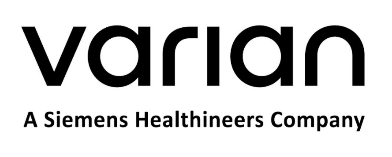 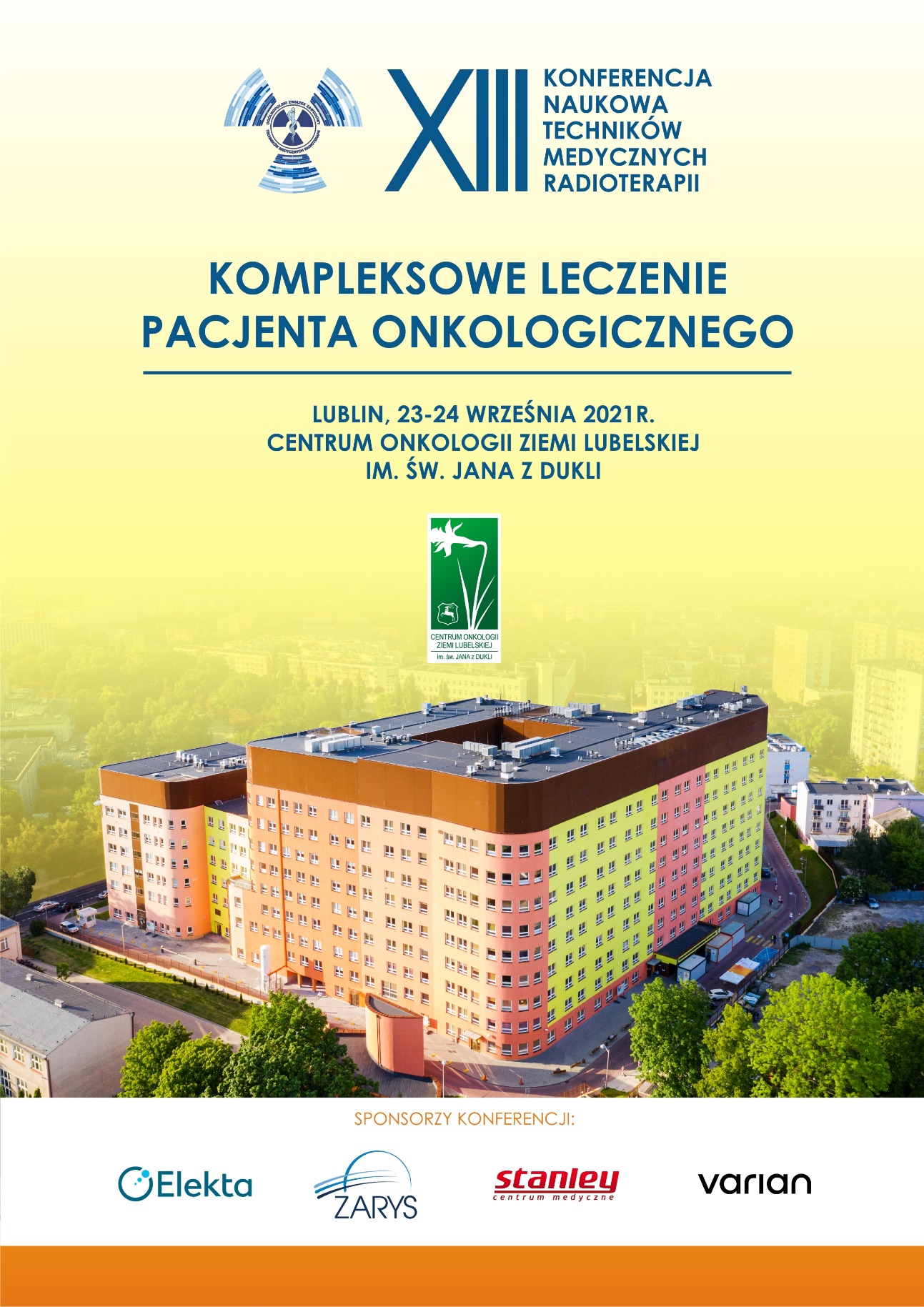 PROGRAM  CZWARTEK: 23.09.202110.00 – 12.00	Rejestracja uczestników, omówienie spraw organizacyjnych i epidemiologicznych dotyczących uczestnictwa w                  konferencji.12.00 – 12.30	WYKŁAD DR KRZYSZTOF PAPROTA – HISTORIA RADIOTERAPII12.30 - 13.00	WYKŁAD DR MARCIN PACHOWICZ – MEDYCYNA NUKLEARNA W ONKOLOGII13.00 – 13.30	PREZENTACJA FIRMY VARIAN13.30 – 14.00	DYSKUSJA14.00 – 14.50	OBIAD15.25	WYCIECZKA NA ZAMEK LUBELSKI I ZWIEDZANIE STAREGO MIASTA.Prezentacja asortymentu Firmy ZARYS na stoisku przy Auli przez cały dzień.PIĄTEK : 24.09.2021	10.00 – 10.15	UROCZYSTE OTWARCIE KONFERENCJI10.15 – 11.00	WYKŁAD PROF. DR HAB. N. MED. ELŻBIETA STAROSŁAWSKA – „Leczenie systemowe jako jeden z elementów kompleksowego leczenia pacjenta onkologicznego”11.00 – 11.45	WYKŁAD DR WOJCIECH LEGIEĆ – RADIOTERAPIAW PROCEDURACH TRANSPLANTACYJNYCH SZPIKU11.45 – 12.30	WYKŁAD PROF. DR HAB. N. MED. KRZYSZTOF KUPISZ – LECZENIE OPERACYJNE NOWOTWORÓW GŁOWY I SZYI12.30 –13.00	PREZENTACJA FIRMY ELEKTA13.00 – 13.45	WYKŁAD PROF. DR HAB. N. MED. JACEK ROLIŃSKI – PANDEMIA COVID-19 W OCENIE IMMUNOLOGA13.45 – 14.00	PANEL DYSKUSYJNY14.00 – 15.00	OBIAD15.00 – 15.45	WYKŁAD DR PAWEŁ TERLECKI – WSPÓŁCZESNE METODY   LECZENIA NOWOTWORÓW JELITA GRUBEGO16.00 – 16.30	ZAKOŃCZENIE KONFERENCJI16.30	ZWIEDZANIE ZAKŁADU RADIOTERAPII